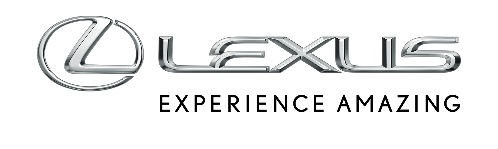 25 SIERPNIA 2023LEXUS LIDEREM WŚRÓD MAREK PREMIUM W RANKINGU SATYSFAKCJI KLIENTA ASCI AUTOMOBILE STUDYOgłoszono wyniki amerykańskiego badania konsumenckiego ASCI Automobile Study 2022-2023Lexus utrzymał pierwszą lokatę wśród marek premiumPotwierdzenie wysokiej jakości i niezawodności samochodów LexusaW badaniu wzięło udział blisko 9 tys. losowo wybranych klientówNajwyższy poziom jakości Lexusa został kolejny raz potwierdzony w niezależnym badaniu satysfakcji konsumenckiej. Organizacja American Customer Satisfaction Index (ASCI), która od 25 lat analizuje opinie ponad 500 tys. klientów na temat 400 firm z 40 branż, a jej raport ASCI Automobile Study co roku jest ważnym punktem odniesienia dla sektora motoryzacyjnego.W najnowszym badaniu, które było przeprowadzone na grupie blisko 9 tys. klientów między lipcem 2022 roku a czerwcem 2023 roku, Lexus utrzymał prowadzenie wśród marek premium z wynikiem 83 punktów na 100 możliwych do zdobycia. To dowód na utrzymującą się od lat dbałość o najwyższe standardy, dzięki której samochody Lexusa od lat wygrywają w zestawieniach niezależnych i prestiżowych organizacji jak „Consumer Reports” czy J.D. Power.Badanie ASCI potwierdziło też, że auta klasy premium są coraz chętniej wybierane przez osoby młode (grupa wiekowa 26-41 lat) i wyżej przez nich oceniane niż auta marek popularnych (82 do 77 punktów). Zdaniem autorów raportu czynnikiem, który przyciąga tę grupę klientów do segmentu premium, są nowe technologie, w tym aplikacje na smartfony.Lexus ceniony za bezpieczeństwo i niezawodnośćTo kolejne wyróżnienie dla Lexusa w tym roku, które potwierdza najwyższą jakość, standardy oraz niezawodność japońskich aut. W czerwcu marka po raz czwarty zdobyła tytuł Most Reliable Car Brand w Auto Trader New Car Awards 2023. W lutym niezależna amerykańska organizacja J.D. Power na podstawie danych od ponad 30 tys. właścicieli aut uznała Lexusa za najbardziej niezawodną markę, a w Wielkiej Brytanii Lexus po raz szósty z rzędu triumfował w „What Car? Reliability Survey”, uzyskując najlepszy wynik 98,4%.Z kolei Insurance Institute for Highway Safety (IIHS), czyli amerykański odpowiednik Euro NCAP, wskazał modele UX, NX, RX i ES 350 jako najbezpieczniejsze samochody z rocznika 2023, bazując na nowych, zaostrzonych kryteriach. „Te modele są prawdziwym wzorem do naśladowania zarówno pod względem zapobiegania kolizjom, jak i odporności na zderzenia i ochrony pasażerów” – argumentował David Harkey, prezes Insurance Institute for Highway Safety.